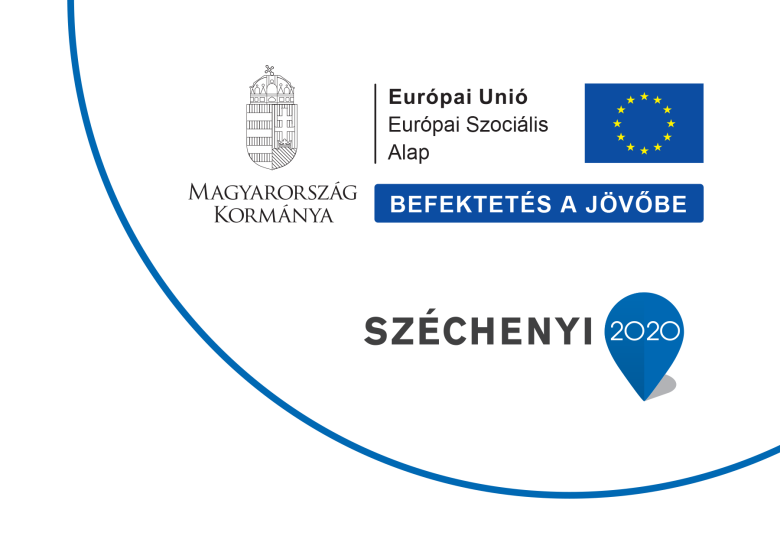 „Tisza-menti virágzás ”EFOP 3.9.2-16-2017-00005 projektKépzésben résztvevők részére nyújtott pénzbeli juttatások SzabályzataCsongrád Városi Önkormányzat Képviselő – testülete az EFOP 3.9.2-16-2017-00005 kódszámú, Tisza – menti virágzás elnevezésű projekt keretében a képzésbe bevont célcsoport számára az alábbi szabályzatot állapítja meg.I. A szabályzat céljaE szabályzat célja a „Tisza-menti virágzás” projekt képzéseibe bevont célcsoport tagok motiválása a képzési programokba való bekapcsolódásra, együttműködésük ösztönzése, illetve a részvétel során előforduló tanulói lemorzsolódás csökkentése pénzbeli juttatás biztosításával.II. A Szabályzat hatályaA Szabályzat hatálya:1. Humán közszolgáltatásban dolgozó személyek esetén:  Csongrád Városi Önkormányzat,Csanytelek Község Önkormányzata,Felgyő Községi Önkormányzat,Tiszasas Községi Önkormányzat,Tömörkény Községi Önkormányzatközigazgatási területén működő humán közszolgáltatásban dolgozó személyek, akik a „Tisza –menti virágzás” projektben felnőttképzési szerződéssel rendelkeznek és az általuk vállalt képzést sikeresen elvégezték2.) Egyéb célcsoporttagok esetén: Csongrád Városi Önkormányzat,Csanytelek Község Önkormányzata,Felgyő Községi Önkormányzat,Tiszasas Községi Önkormányzat,Tömörkény Községi Önkormányzatközigazgatási területén élő, állandó lakóhellyel, vagy tartózkodási hellyel rendelkező személyek, akik a „Tisza –menti virágzás” projektben felnőttképzési szerződéssel rendelkeznek és az általuk vállalt képzéseket sikeresen elvégeztékIII. Jogosultsági feltételek1. ) A Szabályzatban meghatározott mértékű pénzbeli juttatásra jogosultak azon személyek, akik a Tisza – menti virágzás, EFOP 3.9.2-16-2017-00005 kódszámú projektben felnőttképzési szerződés alapján kapcsolódtak be a felnőttképzésekbe ésa képzések során hiányzásaik mértéke nem haladta meg a Felnőttképzési szerződésben meghatározott mértéket, valaminta képzési programot sikeresen elvégezték, amit Tanúsítvány felmutatásával igazolni tudnakIV. Kizáró okok1.) Az alábbi személyek nem részesülhetnek pénzbeli juttatásban: Az a képzésbe bevont személy, aki a Felnőttképzési Szerződésben foglaltakat nem teljesíti,Az a képzésben résztvevő személy, aki tanúsítványt a képzés végeztével nem szerez, vagy a tanúsítványa „Nem megfelelt” minősítést tartalmaz,V. A pénzbeli juttatás összegeA biztosított pénzbeli juttatás összege az alábbiak szerint kerül megállapításra: azon humán közszolgáltatásban dolgozók, akik az általuk vállalt képzést sikeresen elvégezték bruttó 39.000 Ft összegű támogatásban részesülnek.azon alacsony iskolai végzettségű személyek, akik az általuk vállalt képzést sikeresen elvégezték bruttó 25.000 Ft összegű támogatásban részesülnek.VI. Eljárási szabályok1.) A pénzbeli juttatást Csongrád Városi Önkormányzat az EFOP 3.9.2-16-2017-00005 kódszámú, Tisza menti virágzás elnevezésű projekt költségvetésének terhére biztosítja2.) A pénzbeli juttatást a képzésben résztvevők az alábbi eljárásrend szerint kapják: a célcsoporttagok számára a képzési támogatás banki folyósítás vagy készpénzes kifizetés útján kerül kifizetésre. A készpénzes kifizetés csak azon célcsoporttagok számára elérhető lehetőség, akik nem rendelkeznek bankszámlávala képzés sikeres elvégzését követően a projekt pénzügyi vezetője, az alátámasztó dokumentumok ellenőrzését követően gondoskodik a pénzbeli támogatás számfejtéséről és kifizetéséről legkésőbb a képzés sikeres elvégzését követő hónap 10. napjáig Záradék:Ez a Szabályzat 2020. február 20. napjától alkalmazandó. E Szabályzatot a konzorciumvezető önkormányzat hivatalos képviselője saját kezű aláírásával hitelesítette. C s o n g r á d, 2020. február 20.……………………………………………………………….Csongrád Városi Önkormányzat Polgármestere